Kindcentrum  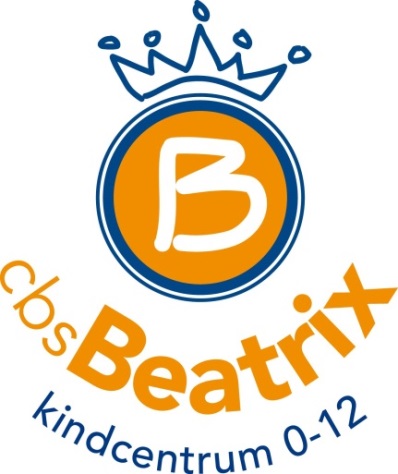 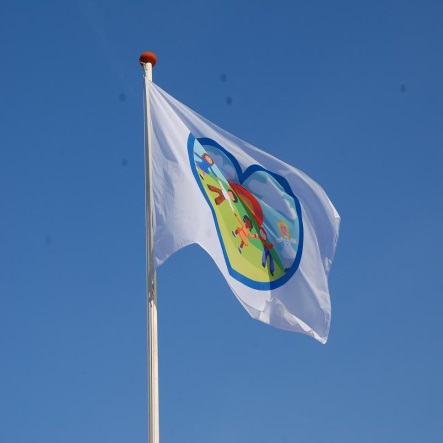 BeatrixDe Vissersingel 1, 7942EA Meppelwww.beatrixschoolmeppel.nl  T: 0522-251716Nieuw op de website en facebook: groep 5-6 naar het leerorkest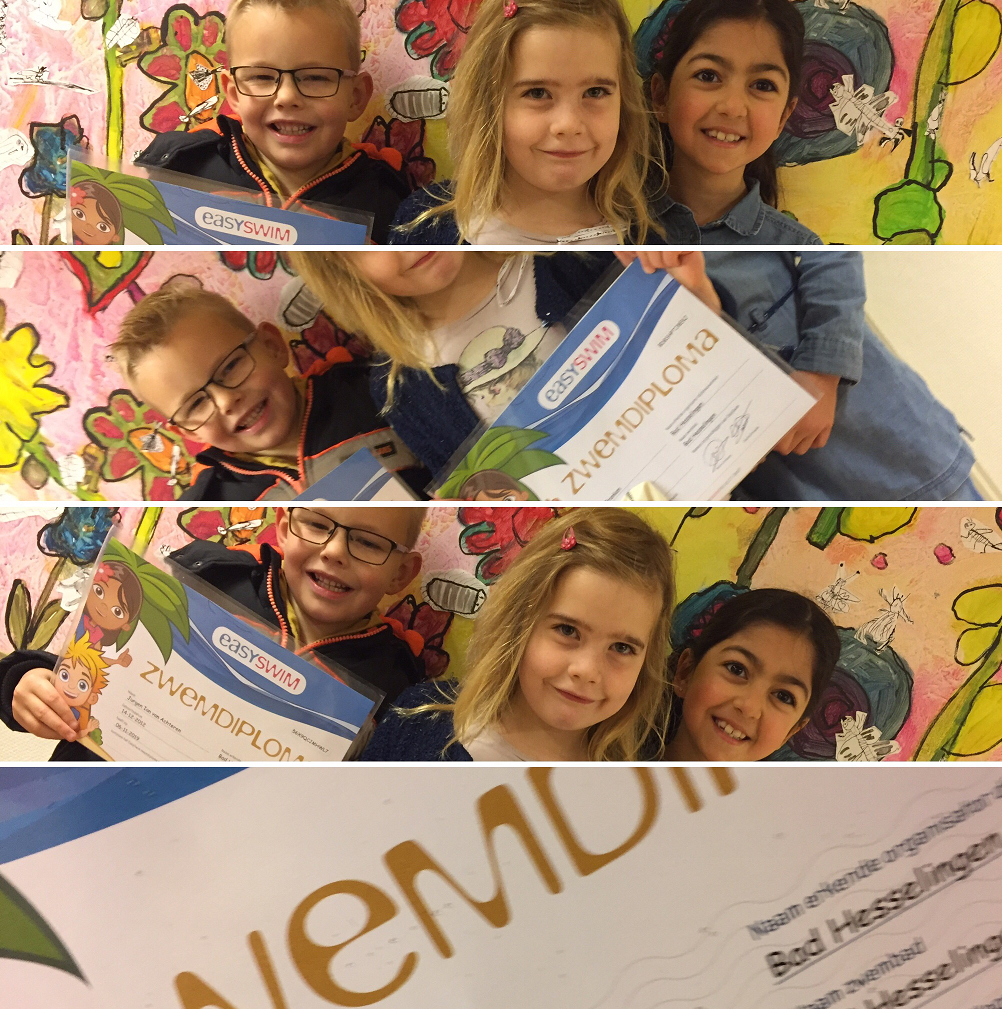 Wat zijn we blij dat steeds meer kinderen ons wekelijks bezoeken. 
We mogen sinds de herfstvakantie daarom weer een aantal kinderen welkom heten bij ons op het kinderdagverblijf en de BSO! 

Welkom: Amira – Mila – Omar – Rafaël – Pamela, we wensen jullie een hele fijne tijd bij ons! Op ons kinderdagverblijf zijn de kinderen druk met het thema herfst. Met allerlei attributen zijn de kinderen creatief bezig en regelmatig maken we een wandeling om te zien hoe alles maar blijft veranderen om ons heen. 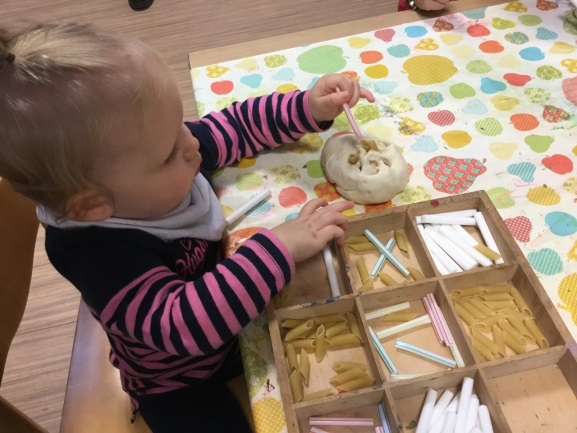 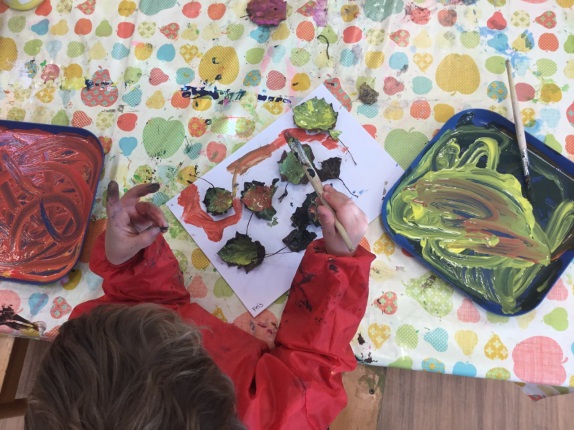 Bent u nieuwsgierig wat we allemaal bieden en wat we allemaal doen op onze locatie? 
Kom gerust eens binnen om te kijken naar de mogelijkheden. 
A.s. zaterdag 9 november staan we natuurlijk ook voor u klaar tijdens de opening van ons kindpunt!Deze week start Maruschka Cobussen bij ons op de BSO. Zij zal op dinsdag, woensdag en donderdag aanwezig zijn. 
De BSO is begonnen met het thema griezelen. De eerste spinnenwebben en spoken hangen al in het lokaal, maar er komen nog meer griezelige activiteiten aan….Pieten instuif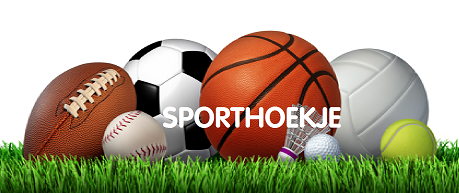 De pieten instuif, is voor kinderen uit de groepen 1,2 en 3. De kinderen gaan tijdens de instuif verschillende pietengymnastiek activiteiten doen om een pietendiploma te verdienen! In de nieuwsbrief van 1 november stond hier ook meer informatie over, kijk op : http://www.beatrixschoolmeppel.nl/syndeo_data/media/9_Nieuwsbrief_1-11-2019-2020docx.pdfAanmelden via https://meppelactief.nl/agenda-item/pieteninstuif-2/Dinsdag 19 november		15:30 - 17:00 uur 	sporthal de AanloopDonderdag 21 november	 15:30 - 17:00 uur 	sporthal het ErfWoensdag 27 november 	15:30 - 17:00 uur	sporthal de EendrachtGymrooster per 13 november
De lessen van Swim 2 Play zijn afgelopen. 
Het gymrooster per 13 november is: 

8.30 uur		groep 1 en 2 
9.10 uur 		groep 3 en 4 
10.45 uur 		groep 5 en 6 
11.30 uur 		groep 7 en 8 Meppel Actief in de pauzeOp 14 november, komen studenten van Meppel Actief langs, om een Sportieve Pauze Activiteit (SPA) aan te bieden, bij ons op het schoolplein. Er wordt gesport tussen 10.15 uur en 10.30 uur. Waterpolotoernooi 2020In januari en februari 2020 organiseert Meppel Actief in samenwerking met waterpolo vereniging MZPC de Reest, de vijfde editie van, het waterpolo toernooi Meppel Actief. 

Wanneer?		zaterdagmiddag 18 januari 2020 ( groep 3 t/m 6)
  			zaterdagmiddag 8 februari 2020 ( groep 7 en 8 ) 
Waar?		in Bad Hesselingen
Opgeven?		Wil je meedoen? Kom een inschrijfformulier halen bij meester Cor 
Opgeven?		t/m woensdag 11 december bij meester Cor ( c.hartholt@pcbomeppel.nl) 
Voor wie ?		groep 3 t/m 8 
Team ?		Mochten er niet voldoende aanmeldingen zijn, om een team samen te stellen, maar wel een 
 			aantal enthousiaste kinderen, dan hoor ik dat graag. Dan gaan we op zoek naar 
 			mogelijkheden 
Team?			groep 3-4 : minimaal 7 en maximaal 10 spelers
 			groep 5-6 : minimaal 5 en maximaal 8 spelers 
 			groep 7-8 : minimaal 5 en maximaal 8 spelers
Diploma?		Voor deelname is een A + B diploma aanbevolen. Bij kinderen uit groep 5 
 			t/m 8 is het zelfs verplicht! Bij opgave wordt er per deelnemer geregistreerd,  			 		welke zwemdiploma’s desbetreffende deelnemer heeft. 
Coach?		1 begeleider per team is verplicht 
Nieuwsbrief 10                                             8-11-2019Geachte ouder(s) verzorger(s) In de aanloop naar wel (of niet) staken merk ik dat ouders het redelijk gelaten volgen. Het zal wel terecht zijne zullen inderdaad wel te weinig verdienen en als niemand meer naar de Pabo wil dan zal er wel iets mis zijn met het imago van ‘de leerkracht’. De werkdruk waar ze het over hebben zal wel meevallen…tenslotte gaan ze maar 40 weken per jaar naar school. En de stakingsdag is lastig maar we maken er een gezellige dag van thuis.Maar dat de leerkrachten minder tijd hebben voor hun kinderen moet ze toch raken? Het moet ze toch zorgen baren dat het maar de vraag is of er een capabele leerkracht is tegen de tijd dat hun kind in groep 6,7,8 zit. Het moet ze toch slapeloze nachten bezorgen of de persoon die voor de klas staat wel in staat is om groepsplannen te maken, laat staan ze uit te voeren. Het moet toch een nachtmerrie zijn voor ouders om niet zeker te weten of de leerkracht die deze week voor de klas staat wel in staat is om te werken aan de executieve vaardigheden en de sociaal emotionele ontwikkeling van hun kind. Het leerproces in gang zetten en begeleiden bij een oneindige lijst vaardigheden. Daar hebben we iedere dag weer enthousiaste collega;s voor nodig. En daarom heb ik gestaakt: niet zozeer omdat ik er salaris bij moet hebben maar omdat er een goede leerkracht moet zijn voor uw kind….vandaag….morgen…maar ook volgend jaar en dat jaar daarna en dat jaar daarna…Wordt vervolgd!......voor nu : Fijn weekend!   Liesbeth van Schaik